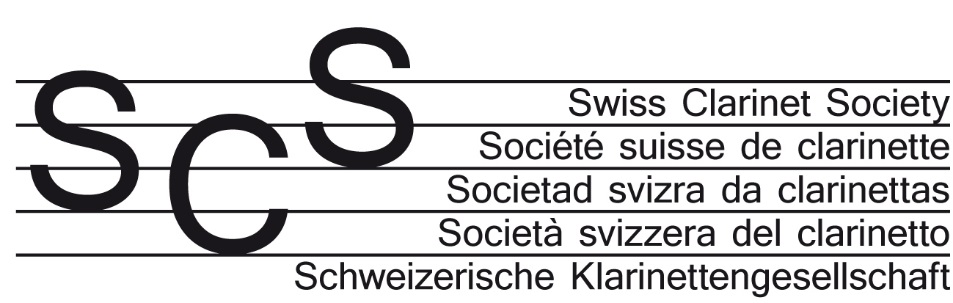 Hanstoni Kaufmann, Aktuar SCS , Steinhofweg 16 6005 Luzern									30. Oktober 2018Liebe Mitglieder der Swiss Clarinet Society,wir freuen uns, Sie alle zur ordentlichen Generalversammlung vom 1. Dezember 2018 um 15.30 nach Bern einzuladen. Die Traktandenliste liegt diesem Versand bei, ebenso das Protokoll der letzten Generalversammlung.Heuer findet die GV losgelöst von der Klarinettentagung statt. Das Rahmenprogramm wird spannend, findet doch die GV in den Räumlichkeiten der Instrumentensammlung Karl Burri statt. Wir werden in den Genuss einer Führung durch die Sammlung kommen, auch wird uns der junge Klarinettist und 1. Preisträger des Schweizerischen Jugendmusikwettbewerbs Matthias Fontaine mit einem kurzen Rezital erfreuen. Schliesslich werden wir nach der GV noch bei einem gemütlichen Abendessen beisammen sitzen (Anmeldung erforderlich bis 26.11. an bernhard.roethlisberger@zhdk.ch).Generalversammlung 2018 Swiss Clarinet Society Samstag, 1. Dezember 2018 Klingende Sammlung, Kramgasse 66, 3011 Bern15.30 - ca. 16.15 Generalversammlung16.15 - ca. 16.45 Rezital und Übergabe des SCS-Preises an Matthias Fontaine16.45 - ca. 17.30 Führung durch die Instrumentensammlungab 18Uhr Nachtessen, Lokal wird nach Erhalt der Anmeldungen bekanntgegebenDer Vorstand der SCS freut sich sehr, Sie in Bern zu begrüssen!Mit freundlichen Grüssen,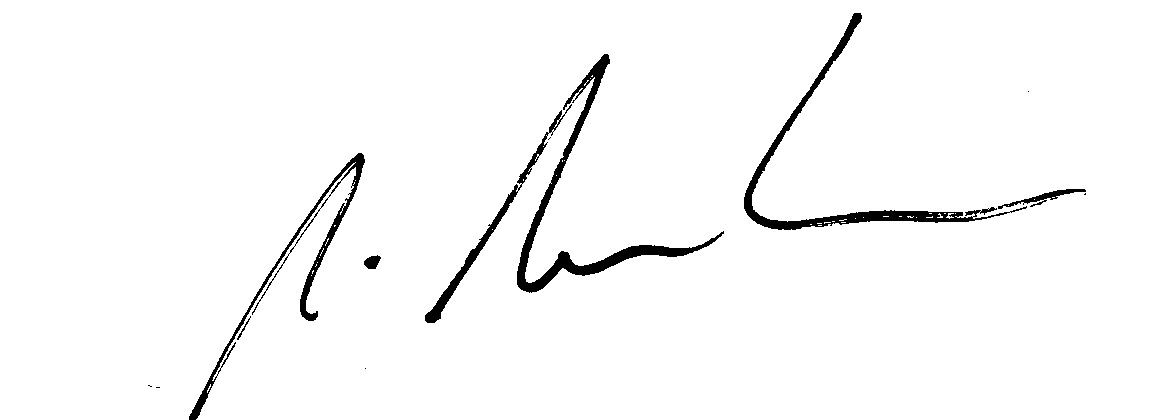 Der Vorstand der Swiss Clarinet Society und Stephan Siegenthaler, Präsident 